RESTRICTIVE HOUSING OVERSIGHT COMMITTEEMeeting Date: July 20, 2023
Meeting Time: 11:00AM-1:00PMMeeting Place: Microsoft Teams (Virtual Meeting)Microsoft Teams meetingClick here to join the meetingMeeting ID: 217 612 030 718 
Passcode: baastBDownload Teams | Join on the webOr call in (audio only)+1 857-327-9245, 685417047#Phone Conference ID: 685 417 047#CALL TO ORDERChairman Peck called the meeting to order once a quorum of member had been established. Roll call attendance was taken.Present:Chairman Andrew PeckBonnie Tenneriello, Esq.Joanne BarrosBob Fleischner, Esq.Brandy Henry, PhDHon. Gerri HinesTatum Pritchard, Esq.Sheriff Tom BowlerHollie MatthewsDeputy Commissioner of Clinical Services and Reentry Mitzi Peterson, DOC (Representing Kyle Pelletier)Not present:Kevin FlanaganMAY 2023 MEETING MINUTES REVIEW/VOTEA motion to accept the May 2023 meeting minutes was made by Dr. Brandy Henry. The motion was seconded by Hollie Matthews. All members voted in favor except Joanne Barros who abstained. The motion carried and the minutes were approved.FALCON RECOMMENDATIONS IMPLEMENTATION UPDATEDeputy Commissioner Peterson reported that the DDU has officially closed. Falcon continues to work with the DOC on SAU 3 program implementation planned for some time this fall which would complement SAU 1, 2 and 4 which are already up and running. Recommendation #9 from the Falcon Report regarding substance use intervention, is being piloted after Labor Day and is aimed at those without a persistent substance abuse issue and will have a 16-week program (meeting 1-2x/ week) where they will address their individual need. With Falcon’s help, the DOC plans to roll the program out to all sites. Atty. Bob Fleischner asked if any decisions were made with respect to what will happen with the BMU and STP since the DDU is now closed. Deputy Commissioner Peterson responded that they will be used clinically going forward for intervention. Some persons in the STP who had their DDU sanctions suspended have been released to GP or RTU. Those units will be in this continuum of care much like the RTUs but in a more secure environment. Dr. Henry asked with MCI-Cedar-Junction being mothballed, has the BMU moved? Deputy Commissioner Peterson responded that it will be opening at Souza-Baranowski to have a continuum of care since the other units there address different needs. It is tentatively scheduled to open in September.Atty. Bonnie Tenneriello asked if SAU 4 incidents have raised some concerns around the functioning of those units. She mentioned that there was a disturbance in June on the unit when certain individuals from the DDU did not attend programming. She asked if baseline privileges and the ability to have property are being conditioned on program participation or the way they would in a GP setting? She further stated that some individuals were told they could be classified there for up to six years in some cases. Deputy Commissioner Peterson stated that all persons have an orientation manual in which it is clear where you can have additional incentives. With respect to the time frame issue, if you do not participate in programming, it could be multiple years however individuals are subject to regular classification and a multidisciplinary team review frequently and the phase-based programming allows for release from the SAU or another unit and back to GP much sooner as it’s a completely individual-based program. Chairman Peck clarified that this could be the case only for an extremely small group of people with violent tendencies but is by no means the case generally.Atty. Tenneriello asked if accountability status is being used and if there are specific cells for that. Deputy Commissioner Peterson stated that there is no formal accountability status however many individuals seek geographical care and do something to return to the BAU. There is a program orientation status as well that does not change out of cell time at all. There is a minimum allotment for SAU 4. FINAL REPORT UPDATEAtty. John Melander (EOPSS) gave a detailed summary of the status of the report. Dr. Brandy Henry, Atty. Bonnie Tenneriello, and Chairman Peck asked some questions regarding communication between members on the report to be mindful of open meeting law limitations.MEMBER COMMENTThere were no comments.PUBLIC COMMENTMary Valerio commented that she hoped the final report will be made publicly available and asked if there will be a section on programming and education in the report. There is a larger data group working on the data system as a whole that will take them through the entire CJ system, and that groups wishes to include programming and education in the system since their goal is to see what works and is helpful to folks. She hopes that this group will address that as well.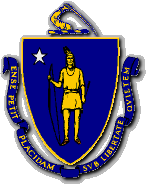 MAURA T. HEALEYGovernorKIMBERLEY DRISCOLLLieutenant GovernorThe Commonwealth of MassachusettsExecutive Office of Public Safety and SecurityOne Ashburton Place, Room 2133Boston, Massachusetts 02108Tel: (617) 727-7775TTY Tel: (617) 727-6618Fax: (617) 727-4764www.mass.gov/eopss TERRENCE M. REIDYSecretary